Родительское собрание по теме «Ранняя помощь  при дисграфии и дислексии».В соответствии с планом проведения групповых мероприятий  по оказанию  психолого-педагогической,  методической и консультативной  помощи  родителям (законным представителям) детей,  а также  гражданам, желающим  принять  на воспитание в  свои  семьи  детей, оставшихся  без попечения  родителей  в  рамках  федерального  проекта  «Современная  школа» национального проекта  «Образование»  государственной программы РФ «Развитие  образования» в 2023г.,  в  МКОУ ООШ № 14  с. Бургун-Маджары,  Левокумского муниципального  округа    04.04.2023 г., было проведено родительское собрание по теме «Ранняя помощь  при дисграфии и дислексии».    На собрании присутствовали родители – 25 чел.,  учителя – 3 чел.    Провела  данное  мероприятие  учитель-логопед Зеленская Татьяна Николаевна.Мероприятие  проводилось с цель  познакомить родителей с понятием «дисграфия» и «дислексия» и с профилактической работой по преодолению этих нарушений.В  начале  мероприятия   вниманию родителей была представлена яркая, информативная презентация. Совместно с родителями педагог обсудили острые вопросы, касающиеся трудностей когнитивного развития, дисграфических и дислексических нарушений. Педагог рассказала, чем опасна дисграфия? При таком отклонении, начиная с первого класса, детям с трудом дается письмо, особенно трудно им писать под диктовку. Если такой ребенок напишет диктант, то у него в работе будет много ошибок. Кроме грамматических ошибок, дети игнорируют написание заглавных букв, а также точки, тире и запятые. У них очень плохой почерк. Такие дети знают о своем недостатке и стараются, особенно при написании сочинений, использовать короткие фразы, состоящие из нескольких слов. И там тоже много ошибок. Зачастую, особенно после 4 класса, школьники не желают посещать уроки, потому что стесняются, всячески стараются увильнуть от выполнения заданий по русскому языку, а то и вовсе пропускают уроки.Логопед перечислила  характерные ошибки при дисграфии :• Зеркальное написание букв, смешения графически сходных букв;• Ошибки, связанные с нарушением произношения. Ребенок пишет то же, что и говорит («сапка» вместо «шапка»);• Ошибки в заменах букв, обозначающих фонетически близкие звуки, определении мягкости, твердости, глухости, звонкости (п-б, к-г);• Ошибки на уровне слога, слова, предложения и текста;• Ошибки, связанные несформированностью лексико-грамматических категорий.Учитель-логопед пояснила, что для предупреждения и коррекции данного вида ошибок необходима планомерная и последовательная работа. Таким детям необходима помощь специалиста-логопеда. Но  и  без помощи родителей, ребенку не справиться.Помощь должна носить коррекционный характер, иметь свою специфику, в зависимости от причин, тяжести и проявлений нарушений.   Педагог подчеркнула, что обычные педагогические приемы, большое количество диктантов и зазубривание правил не помогут, а могут только усугубить проблему. Занятия должны быть ежедневными, но не утомлять ребенка, быть интересными.В заключении мероприятия педагог провела мастер - класс: выполнялась интересная, занимательная, практическая работа, родители познакомились с разнообразными профилактическими упражнениями для решения проблем чтения письма и их предотвращения.В конце родительского собрания родителям были розданы буклеты «Профилактика и коррекция различных видов дисграфии».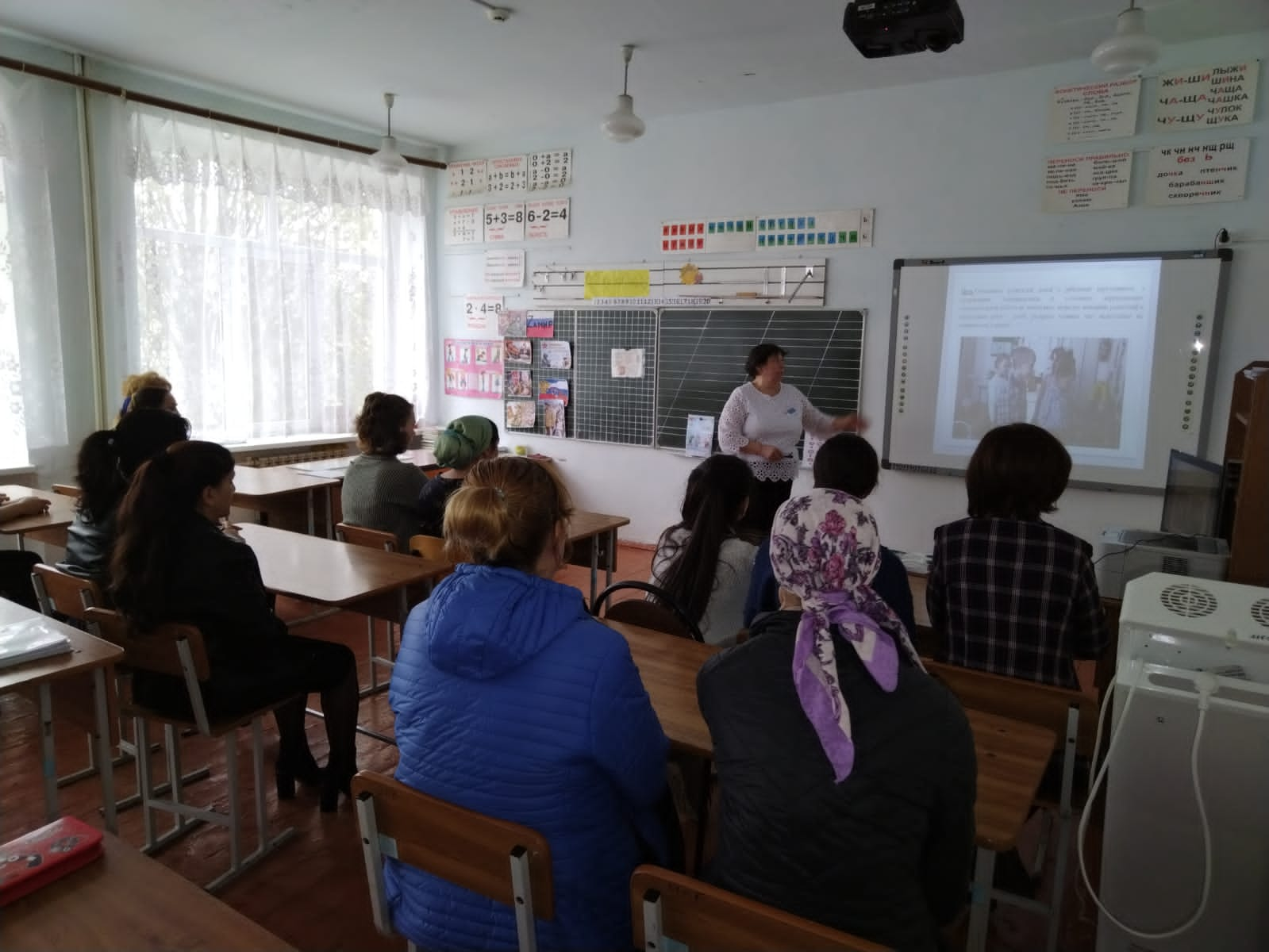 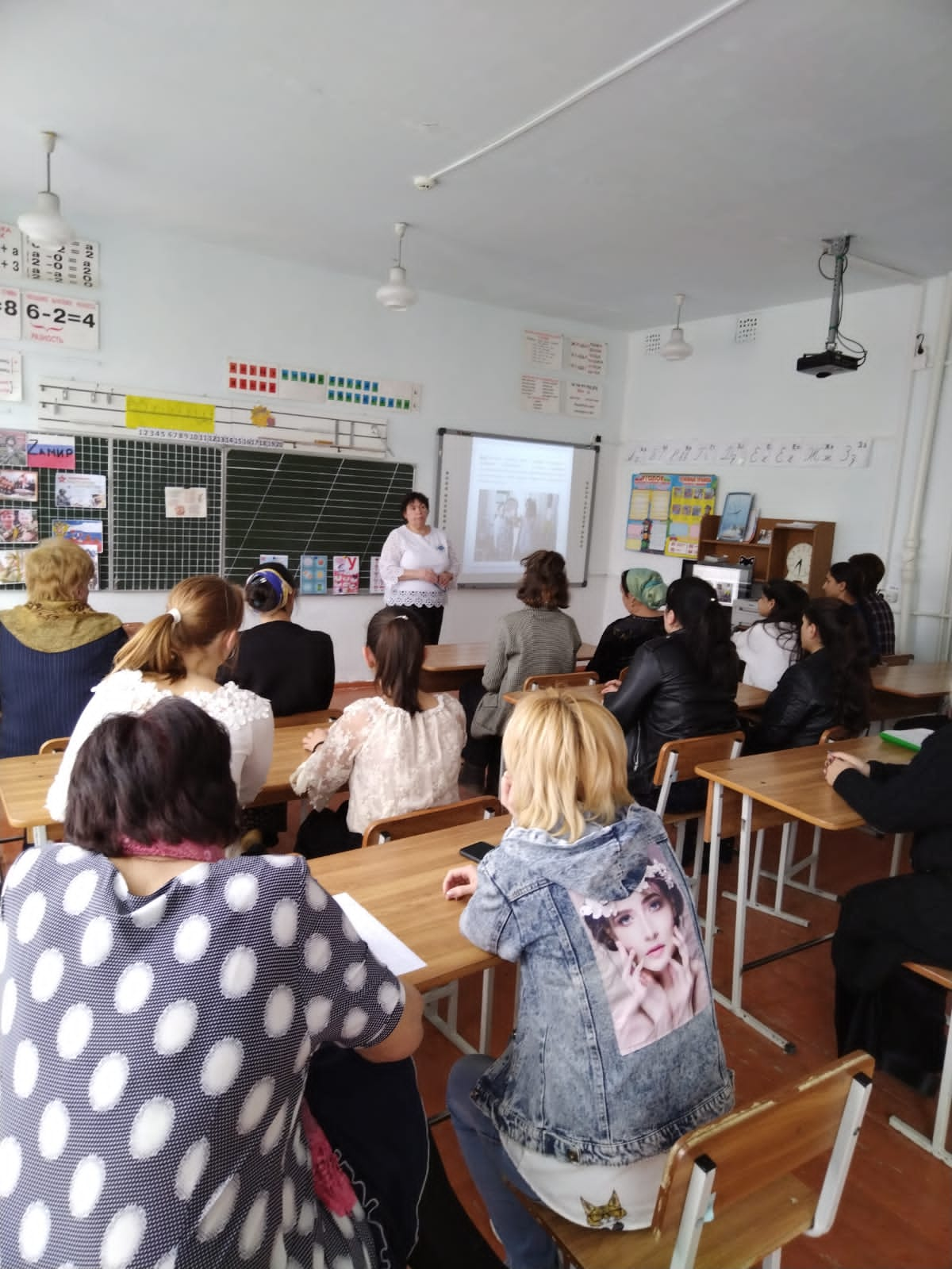 